RESEAU D’ECHANGES RECIPROQUES DES SAVOIRSDE BARVAL EN TRANSITION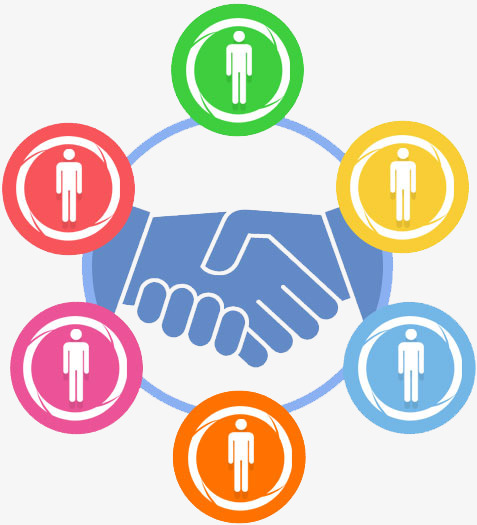 Contact mail : francoisveillon@aol.com  - fveillon660@gemail.comAdresse du site : http://reseauxdechangesdessavoirs.e-monsite.com/Adresse facebook https://www.facebook.com/groups/490130884509264/?ref=bookmarksContact : François Veillon06 65 34 11 30Permanences  de 11h à 12h – 2 ème  et 4ème samedis du mois. (téléphoner avant de venir) 31 avenue Guynemer Lanton 33138